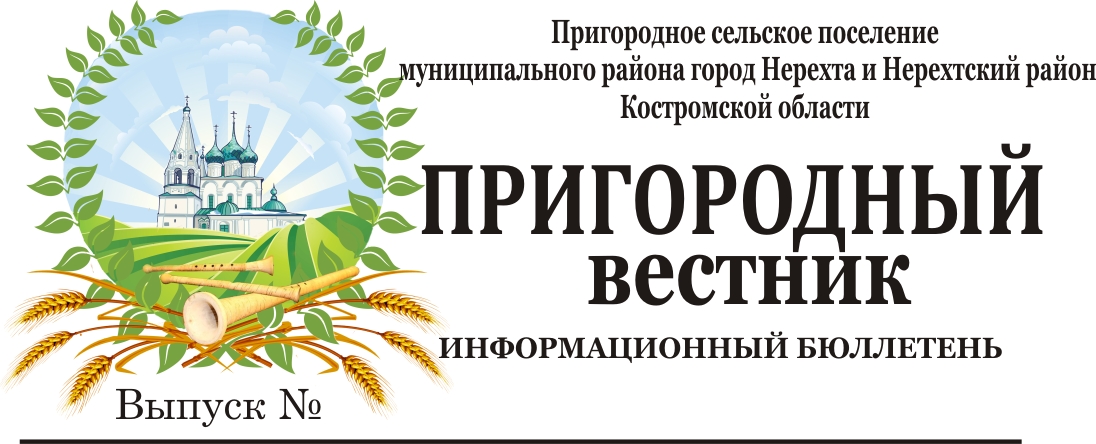 Информационное сообщение            В соответствии со статьей 39.18 Земельного кодекса РФ администрация муниципального района город Нерехта и Нерехтский район информирует о предстоящем предоставлении в аренду земельного участка площадью 823 кв.м., адрес: Костромская область, Нерехтский район, деревня Попадейкино, улица Полевая, разрешенное использование: для ведения личного подсобного хозяйства, категория земель: земли населенных пунктов, кадастровый номер 44:13:040801:ЗУ.	Схема расположения земельного участка находится в администрации муниципального района город Нерехта и Нерехтский район по адресу: Костромская область, г. Нерехта, ул. Победы, д.1. Ознакомиться со схемой можно в рабочие дни с 8.00 до 17.00 (перерыв на обед с 12.00 до 13.00), телефон для справок: 8 (49431)5-00-12. 	Граждане, заинтересованные в предоставлении данного участка, в течение тридцати дней до 17 часов 00 минут 25 апреля 2024 г. со дня опубликования и размещения данного извещения лично либо посредством почтовой связи подают заявление о намерении участвовать в аукционе на право приобретения в аренду земельного участка в письменном виде по адресу: Костромская область, г. Нерехта, ул. Победы, д.1. ,,,,,,,,,,,,,,,,,,,,,,,,,,,,,,,,,,,,,,,,,,,,,,,,,,,,,,,,,,,,,,,,,,,,,,,,,,,,,,,,,,,,,,,,,,,,,,,,,,,,,,,,,,,,,,,,,,,,,,,,,,,,,,,,,,,,,,,,,,,,,,,,,,,,,,,,,,,,,,,,ПРОКУРАТУРА ИНФОРМИРУЕТВ отношении мужчины до смерти забившего своего друга палкой вынесен приговор  29.02.2024 Нерехтским районным судом вынесен приговор в отношении 44-летнего местного жителя по ч. 4 ст. 111 УК РФ – умышленное причинение тяжкого вреда здоровью, опасного для жизни человека, совершенное применением предмета, используемого в качестве оружия, повлекшего по неосторожности смерть человека. В ходе рассмотрения дела установлено, что подсудимый и потерпевший часто совместно употребляли спиртное по месту жительства последнего. В один из дней октября 2023 года подсудимый пришел к своему другу с двумя бутылками водки, в ходе распития спиртного между ними произошел конфликт, а именно подсудимый обвинил потерпевшего в том, что он ранее украл у него деньги и не хочет их возвращать. Разозлившись, злоумышленник взял отломленную от стула деревянную ножку и с силой нанес ею множественные удары по голове потерпевшего, после чего оставил окровавленного друга и скрылся. Потерпевший от полученных повреждений скончался на месте спустя несколько часов и утром был обнаружен мертвым своими родственниками. Утром злоумышленник вернулся на место преступления, где его уже ожидали сотрудники правоохранительных органов. Мужчина свою причастность к смерти друга отрицать не стал и сознался, что в ходе ссоры, желая разобраться с погибшим, нанес ему не менее 4-5 ударов ножкой от стула по голове, после чего ушел домой. Проведенные по делу судебные медицинские и криминалистические экспертизы показали, что смерть потерпевшего наступила в результате множественных телесных повреждений, в том числе ушибленных ран головы, кровоизлияния в подлежащие мягкие ткани, переломов в области венечного шва, теменной кости, ушиба головного мозга, которые квалифицированы как тяжкий вред здоровья, опасны для жизни и повлекли наступление смерти.         По итогам рассмотрения дела суд признал мужчину виновным в совершении преступления, предусмотренного ч. 4 ст. 111 УК РФ, назначив ему наказание в виде лишения свободы сроком на 9 лет с ограничением свободы 1 год. Отбывать наказание осужденный будет направлен под конвоем в исправительную колонию строго режима.       Кроме того, с подсудимого взыскана компенсация морального вреда в размере 1 млн рублей в пользу родителей погибшего и расходы, связанные с погребением.        Приговор в силу не вступил.Нерехтская межрайонная прокуратура в судебном порядке требует обеспечить школы спортивным инвентарем Нерехтской	 межрайонной прокуратурой в декабре 2023 года проведена проверка соблюдения законодательства об образовании, об охране жизни и здоровья несовершеннолетних в сфере физической культуры и спорта, в ходе которой в деятельности 10 общеобразовательных образовательных учреждениях, расположенных на поднадзорной территории, выявлены нарушения в части ненадлежащего оснащения школ спортивным инвентарем (гимнастических матов, волейбольных и футбольных мячей, комплектами лыж в соответствии с возрастной категорией и т.п.).С целью устранения выявленных нарушений межрайонной прокуратурой в Нерехтский районный суд предъявлено 10 исковых заявлений с требованием обеспечить школы необходимым спортивным инвентарем в соответствии с потребностью и образовательными стандартами.Исковые заявления находятся на рассмотрения в Нерехтском районном суде.Нерехтской межрайонной прокуратурой проведена проверка исполнения требований законодательства в сфере благоустройства территории муниципального района г. Нерехта и Нерехтский район в зимний период.Так, проверкой установлено, что на карнизах, крышах, козырьках, балконах, водосточных трубах и иных выступающих конструкций многоквартирных домов имеет место сход снега, а также образованы ледяные и снежные наросты, которые своевременно не ликвидированы и создают угрозу жизни и здоровью граждан.По данному факту организациям, ответственным за содержание домов внесены представления. Аналогичные нарушения в сфере ненадлежащего содержания зданий, сооружений установлены в отношении объектов торговли, производственных и иных объектов. В целях принятия мер к правообладателям данных зданий и сооружений органу местного самоуправления внесено представление.За ненадлежащее содержание автомобильных дорог в зимний период, в частности не очистка от снега, образование снежных валов, не принятие мер по ликвидации зимней скользкости органам местного самоуправления и организациям, производившим данные работы, внесены представления.  Также разъясняем владельцам жилых домов, зданий, сооружений, строений, объектов инфраструктуры о необходимости своевременной уборки ледяных и снежных наростов на данных объектах, очистки придомовых территорий. В случае неисполнения вышеуказанных требований законодательства предупреждаем о привлечении к административной ответственности по ч. 1 ст. 2.2 Кодекса Костромской области об административных правонарушениях.Нерехтчанин, уклонившийся от лечения у нарколога, направлен в колониюМежрайонной прокуратурой принято участие в рассмотрении представления уголовно-исполнительной инспекции об отмене условного осуждения 37-летнему местному жителю, осужденного за совершение преступления, предусмотренного ч. 2 ст. 264.1 УК РФ, т.е. мужчина управлял автомобилем в состоянии опьянения, будучи судимым за аналогичное деяние. За данное преступление мужчина отбывал наказание в виде 1 года лишения свободы условно с испытательным сроком 2 года, в период которого он обязан был являться в уголовно-исполнительную инспекцию каждый месяц на регистрацию, не менять места своего жительства, а также пройти обследование у врача-нарколога на предмет выявления алкогольной зависимости и в случае подтверждения данного диагноза -  пройти курс лечения от алкогольной зависимости. Проведенное обследование подтвердило, что осужденный страдает зависимостью. Однако, он не торопился проходить курс лечения от алкоголя и на протяжении полутора лет всячески уклонялся от лечения. В суде мужчина пояснил, что отказывается от лечения, поскольку боится побочного действия назначенного врачом препарата, а в стационарных условиях не хочет проходить лечение из-за занятости на работе, ехать в больницу по назначению нарколога отказался.Вместе с тем, суд доводы осужденного посчитал неубедительными и отменил ранее назначенное условное осуждение, направив мужчину под конвоем в колонию-поселение для реального отбывания наказания в виде лишения свободы.Данное решение в законную силу не вступило.По материалам прокурорской проверки возбуждено уголовное дело в отношении лица, уклоняющегося от административного надзора          Нерехтской межрайонной прокуратурой в ходе проведения проверки в деятельности ОМВД России по району г. Нерехта и Нерехтский район выявлены факты нарушений законодательства об административном надзоре со стороны лица, состоящего под административным надзором, который в целях уклонения от административного надзора самовольно оставил место жительства (пребывания).          Установлено, что решением суда в отношении мужчины, имеющего судимость за совершение преступлений, предусмотренных п. «а» ч. 3 ст. 158, п. а» ч. 2 ст. 158, ч. 1 ст. 157 УК РФ, установлен административный надзор на срок 3 года 6 месяцев с ограничениями в виде:- обязательной явки в органы внутренних дел по месту жительства, пребывания или фактической регистрации;- запрета посещения мест проведения массовых и иных мероприятий, участия в указанных мероприятиях;- запрета посещения организаций общественного питания, осуществляющих реализацию алкогольной продукции (кафе, бары, рестораны).- запрета пребывания вне жилого помещения, являющегося местом его жительства либо местом пребывания, в период с 22 часов до 06 часов;- запрет выезда за пределы муниципального района г. Нерехта и Нерехтский район Костромской области.   Однако, мужчина от надзора правоохранительных скрылся, самовольно покинув место своего пребывания без уважительных причин. В связи с чем, органы полиции на протяжении более 3 месяцев о его местонахождении ничего неизвестно.Учитывая данные обстоятельства, прокурором в действиях поднадзорного лица выявлены признаки состава преступления, предусмотренного ч.1 ст.314.1 Уголовного кодекса Российской Федерации – самовольное оставление поднадзорным лицом места жительства или пребывания, совершенное в целях уклонения от административного надзора. В связи с чем, материалы проверки направлены в органы дознания для проведения процессуальной проверки в порядке ст. 144-145 УПК РФ, по итогам которой в отношении поднадзорного лица возбуждено уголовное дело по ч. 1 ст. 314.1 УК РФ. В настоящее время уголовное дело направлено для рассмотрения по существу в суд.С агрессивного водителя суд взыскал компенсацию морального вреда в пользу полицейских         Нерехтской межрайонной прокуратурой поддержано государственное обвинение в отношении жителя Нерехтского района по ч. 1 ст. 318 – угроза применения насилия в отношении представителей власти в связи с исполнением ими своих должностных обязанностей и по ст. 319 УК РФ – публичное оскорбление представителей власти, при исполнении ими своих должностных обязанностей.        В ходе рассмотрения уголовного дела установлено, что подсудимый осенью прошлого года был остановлен сотрудниками ДПС в связи с нарушением правил дорожного движения.         Поскольку имелись достаточные признаки, указывающие, что водитель (подсудимый) управлял автомобилем в состоянии алкогольного опьянения. На законные требования сотрудников дорожно-патрульной службы о прохождении процедуры освидетельствования на состояние алкогольного опьянения, подсудимый, понимая, что инспекторы ДСП находятся при исполнении своих обязанностей, желая избежать ответственности за правонарушение по ст. 12.8 КоАП РФ (управление автомобилем в состоянии опьянения), и не желая проходить освидетельствование, неоднократно высказал в адрес инспекторов оскорбления и угрозы применения к ним насилия, вел себя агрессивно, высказывался словами грубой нецензурной власти.          Суд, оценивая доказательства по делу, пришел к выводу о наличии в действия подсудимого указанных выше составов преступлений, и назначил ему наказание в виде штрафа в размере 75 000 рублей.         Кроме того, с учетом обстоятельств дела, суд также взыскал с подсудимого компенсацию морального вреда в размере 20000 рублей в пользу каждого потерпевшего.        Приговор в силу не вступил.